ПОСТАНОВЛЕНИЕВ соответствии с пунктом 25 части 1 статьи 16 Федерального закона от 06.10.2003 № 131-ФЗ «Об общих принципах организации местного самоуправления в Российской Федерации», Федеральным законом от 31.07.2020 № 248-ФЗ «О государственном контроле (надзоре) и муниципальном контроле в Российской Федерации», Постановлением  Правительства  РФ от 25 июня 2021 г. № 990 «Об утверждении Правил разработки и утверждения контрольными (надзорными) органами программы профилактики рисков причинения вреда (ущерба) охраняемым законом ценностям», решением Шарыповского городского Совета депутатов от 18.10.2022 г. № 28-98 «Об утверждении Положения о муниципальном лесном контроле на территории муниципального образования «Городской округ город Шарыпово Красноярского края», руководствуясь ст. 34 Устава города Шарыпово, ПОСТАНОВЛЯЮ:Утвердить программу профилактики рисков причинения вреда (ущерба) охраняемым законом ценностям на 2024 год в сфере муниципального лесного контроля на территории муниципального образования «Городской округ город Шарыпово Красноярского края», согласно приложению к настоящему постановлению.2. Контроль за выполнением настоящего постановления возложить на Первого заместителя Главы города Шарыпово Саюшева Д.В.3. Постановление вступает в силу в день, следующий за днем его официального опубликования в периодическом печатном издании «Официальный вестник города Шарыпово», и подлежит размещению на официальном сайте муниципального образования города Шарыпово Красноярского края  (https://sharypovo.gosuslugi.ru).Глава города Шарыпово                                                                       В.Г. ХохловПриложение к постановлению
Администрации города Шарыпово
от 14.12.2023  № 323Программа профилактики рисков причинения вреда (ущерба) охраняемым законом ценностям в сфере муниципального лесного контроля на территории муниципального образования «Городской округ город Шарыпово Красноярского края» на 2024 годНастоящая Программа профилактики рисков причинения вреда (ущерба) охраняемым законом ценностям в сфере муниципального лесного контроля на территории муниципального образования «Городской округ город Шарыпово Красноярского края» на 2024 год (далее – Программа профилактики) разработана в следующих целях: - стимулирование добросовестного соблюдения обязательных требований всеми контролируемыми лицами; - устранение условий, причин и факторов, способных привести к нарушениям обязательных требований и (или) причинению вреда (ущерба) охраняемым законом ценностям;- создание условий для доведения обязательных требований до контролируемых лиц, повышение информированности о способах их соблюдения.Настоящая Программа профилактики разработа и подлежит исполнению Территориальным отделом по вопросам жизнедеятельности городских поселков Дубинино и Горячегорск Администрации города шарыпово (далее - ТО г.п. Дубинино и Горячегорск).1. Анализ текущего состояния осуществления вида контроля, описание текущего уровня развития профилактической деятельности контрольного (надзорного) органа, характеристика проблем, на решение которых направлена программа профилактикиВид муниципального контроля: муниципальный лесной контроль (далее – Муниципальный контроль).Порядок осуществления Муниципального контроля на территории муниципального образования «Городской округ город Шарыпово Красноярского края» установлен решением Шарыповского городского Совета депутатов от 18.10.2022 г. № 28-98 «Об утверждении Положения о муниципальном лесном контроле на территории муниципального образования «Городской округ город Шарыпово Красноярского края».Предметом Муниципального лесного контроля на территории муниципального образования «Городской округ город Шарыпово Красноярского края» является соблюдение обязательных требований:а) в области обеспечения охраны и защиты лесных участков;б) в области использования лесных участков по целевому назначению;в) правомерности занятия и использования лесных участков;г) в области своевременного освобождения лесных участков по окончании срока их аренды;д) в области соблюдения правил пожарной безопасности в лесах, а также выполнения мероприятий по пожарной безопасности;е) в области контроля за реализацией проектов освоения лесов.Предметом муниципального лесного контроля также является исполнение решений, принимаемых по результатам контрольных мероприятий.Муниципальный контроль осуществляется посредством профилактики нарушений обязательных требований, организации и проведения контрольных мероприятий, принятия предусмотренных законодательством Российской Федерации мер по пресечению, предупреждению и (или) устранению последствий выявленных нарушений обязательных требований.Контрольным органом, наделенным полномочиями по осуществлению муниципального лесного контроля, определен ТО г.п. Дубинино и Горячегорск (далее - Контрольный орган).Муниципальный контроль осуществляется в отношении граждан, в том числе осуществляющих деятельность в качестве индивидуальных предпринимателей, организаций, в том числе коммерческих и некоммерческих организаций любых форм собственности и организационно-правовых форм (далее - Контролируемые лица).Профилактические мероприятия проводятся Контрольным органом в целях стимулирования добросовестного соблюдения обязательных требований контролируемыми лицами и направлены на снижение риска причинения вреда (ущерба), а также являются приоритетным по отношению к проведению контрольных мероприятий. Профилактические мероприятия осуществляются на основании настоящей Программы профилактики рисков причинения вреда (ущерба) охраняемым законом ценностям.В 2023 году с целью осуществления мероприятий в рамках «Информирование» на официальном сайте муниципального образования город Шарыпово в информационно-телекоммуникационной сети «Интернет» (далее – официальный сайт) обеспечено размещение информации в отношении проведения муниципального лесного контроля на территории муниципального образования «Городской округ город Шарыпово Красноярского края», согласно требований статьи 46 Федерального закона от 31.07.2020 № 248-ФЗ «О государственном контроле (надзоре) и муниципальном контроле в Российской Федерации». В 2024 году в целях профилактики нарушений обязательных требований планируется проведение следующих профилактических мероприятий:- на официальном сайте муниципального образования города Шарыпово Красноярского края в разделе, посвященном контрольной деятельности (https://sharypovo.gosuslugi.ru), будут размещены:- нормативные правовые акты по организации муниципального лесного контроля на территории муниципального образования «город Шарыпово Красноярского края»;- тексты нормативных правовых актов и их отдельных частей (положений), содержащих обязательные требования, соблюдение которых оценивается при проведении мероприятий по муниципальному лесному контролю;- перечень обязательных требований, соблюдение которых оценивается при проведении мероприятий по муниципальному лесному контролю;- информация о результатах проведения муниципального лесного контроля на территории муниципального образования «городской округ город Шарыпово Красноярского края».2. Цели и задачи реализации Программы профилактикиОсновными целями программы профилактики являются:а) стимулирование добросовестного соблюдения обязательных требований всеми контролируемыми лицами.б) устранение условий, причин и факторов, способных привести к нарушениям обязательных требований и (или) причинению вреда (ущерба) охраняемым законом ценностям. в) создание условий для доведения обязательных требований до контролируемых лиц, повышение информированности о способах их соблюдения.Проведение профилактических мероприятий программы профилактики направлено на решение следующих задач:а) укрепление системы профилактики нарушений рисков причинения вреда (ущерба) охраняемым законом ценностям.б) повышение правосознания и правовой культуры юридических лиц, индивидуальных предпринимателей и граждан.в) оценка возможной угрозы причинения вреда (ущерба) охраняемым законом ценностям, выработка и реализация профилактических мер, способствующих ее снижению.г) выявление факторов угрозы причинения, либо причинения вреда (ущерба) охраняемым законом ценностям, причин и условий, способствующих нарушению обязательных требований, определение способов устранения или снижения угрозы.3. Официальный сайт в сети «Интернет», на котором содержится информация о текущих результатах профилактической работы, готовящихся и состоявшихся профилактических мероприятиях, а также размещается настоящая программа.Официальный сайт муниципального образования города Шарыпово Красноярского края в информационно-коммуникационной сети Интернет (https://sharypovo.gosuslugi.ru), раздел, посвященный контрольной деятельности.План-график проведения профилактических мероприятий5. Показатели результативности и эффективности Программы профилактики Реализация Программы профилактики способствует:- увеличению доли контролируемых лиц, соблюдающих обязательные требования законодательства Российской Федерации в сфере лесного законодательства; - повышению качества предоставляемых услуг в сфере лесного законодательства;- развитию системы профилактических мероприятий, проводимых Контрольным органом.Для оценки мероприятий по профилактике нарушений и в целом настоящей Программы профилактики устанавливаются следующие отчетные показатели: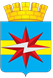 АДМИНИСТРАЦИЯ ГОРОДА ШАРЫПОВО КРАСНОЯРСКОГО КРАЯ14.12.2023                     № 323Об утверждении программы профилактики рисков причинения вреда (ущерба) охраняемым законом ценностям в сфере муниципального лесного контроля на территории муниципального образования «Городской округ город Шарыпово Красноярского края» на 2024 год№Вид профилактического мероприятияСрок (периодич-ность) проведенияПодразделе-ния, ответствен-ные за реализациюОжидаемые результаты1.Информирование контролируемых лиц и иных заинтересованных лиц по вопросам соблюдения обязательных требований посредством размещения на официальном сайте муниципального образования города Шарыпово в информационно-телекоммуникационной сети «Интернет» и поддержания в актуальном состоянии:1) текстов нормативных правовых актов, регулирующих осуществление Муниципального контроля;2) сведений об изменениях, внесенных в нормативные правовые акты, регулирующие осуществление Муниципального контроля, о сроках и порядке их вступления в силу;3) перечня нормативных правовых актов с указанием структурных единиц этих актов, содержащих обязательные требования, оценка соблюдения которых является предметом Муниципального контроля, а также информации о мерах ответственности, применяемых при нарушении обязательных требований, с текстами в действующей редакции;4) настоящей Программы профилактики;5) исчерпывающего перечня сведений, которые могут запрашиваться контрольным органом у Контролируемого лица;6) сведений о способах получения консультаций по вопросам соблюдения обязательных требований;7) сведений о применении контрольным органом мер стимулирования добросовестности контролируемых лиц;8) сведений о порядке досудебного обжалования решений контрольного органа, действий (бездействия) его должностных лиц;9) докладов о Муниципальном контроле, докладов, содержащих результаты обобщения правоприменительной практики контрольного органа;10) иных сведений, предусмотренных нормативными правовыми актами РФ, нормативными правовыми актами Краснояр-ского края, муниципальными правовыми актамив течение года, по мере измененияТО г.п. Дубинино и ГорячегорскСвоевремен-ное информиро-вание подконт-рольных субъектов об изменении обязатель-ных требований2.Объявление предостережений о недопустимости нарушения обязательных требований  контролируемым лицам в случае наличия у контрольного органа сведений о готовящихся нарушениях обязательных требований и (или) в случае отсутствия подтверждения данных о том, что нарушение обязательных требований причинило вред (ущерб) охраняемым законом ценностям либо создало угрозу причинения вреда (ущерба) охраняемым законом ценностям.Предостережения объявляются в порядке, установленном Положением о Муниципальном контроле на территории муниципального образования «Городской округ город Шарыпово Красноярского края».В течение года (при наличии оснований)ТО г.п. Дубинино и ГорячегорскПринятие подконт-рольным субъектом мер по обеспечению соблюдения обязатель-ных требований3.Консультирование контролируемых лиц и их представителей по их обращениям по вопросам, связанным с организацией и осуществлением Муниципального контроля.Консультирование осуществляется в устной или письменной форме по следующим вопросам:1) информация о контрольном органе: местонахождение, контактные телефоны, адрес официального сайта в сети «Интернет», адрес электронной почты, график работы, время приема посетителей;2) организация и осуществление Муниципального контроля;3) осуществление профилактических, контрольных мероприятий, установленных настоящим Положением;4) порядок обжалования действий (бездействия) должностных лиц контрольного органа;5) получение информации о нормативных правовых актах (их отдельных положениях), содержащих обязательные требования, оценка соблюдения которых осуществляется контрольным органом в рамках контрольных мероприятий.6) порядок осуществления профилактических контрольных мероприятий.Консультирование может осуществляться по телефону, посредством видео-конференц-связи, на личном приеме, либо в ходе проведения профилактических мероприятий, контрольных мероприятий.Консультирование в письменной форме осуществляется в следующих случаях:1) контролируемым лицом представлен письменный запрос о предоставлении письменного ответа по вопросам консультирования;2) за время консультирования предоставить ответ на поставленные вопросы невозможно;3) ответ на поставленные вопросы требует дополнительного запроса сведений от органов власти или иных лиц.В течение года(при наличии оснований)ТО г.п. Дубинино и Горячегорск4.Проведение мониторинга выполнения мероприятий Программы профилактики при осуществлении муниципального лесного контроля на территории муниципального образования «Городской округ город Шарыпово Красноярского края».декабрь 2024 годаТО г.п. Дубинино и ГорячегорскПовышение эффектив-ности и результа-тивности проведен-ных профилак-тических мероприя-тий№ п/пНаименование показателяВеличина1.Полнота информации, размещенной на официальном сайте  муниципального образования города Шарыпово в сети «Интернет», в соответствии с программой профилактики100 %2.Удовлетворенность контролируемых лиц и их представителей консультированием контрольного органа (отсутствие обоснованных жалоб по результатам консультирования)100 % от числа обратившихся3.Количество выданных предостережений(при наличии оснований)шт.